Sidus KNXBeschriftungsvorlageTastsensoren «Design»Dieses Dokument dient dazu, für die Sidus KNX Tastsensoren «Design» eine Vorlage zu erstellen für die Beschriftung mit dem Laser. Diese Vorlage muss der Bestellung beigelegt werden. Tastsensoren DesignDie Tastsensoren «Design» bieten die Möglichkeit, die Tasten mit dem Laser zu beschriften. Die Beschriftung erfolgt im Werk mittels Gravierauftrag.Als Vorgabe kann die Beschriftungsvorlage genutzt werden und muss dann der Bestellung beigelegt werden. Die Beschriftung mit dem Laser entspricht der Beschriftungsvorlage.
Schriftgrösse: Arial 11 (ca. 3 mm Schrifthöhe)
Symbolgrösse: max. Abmessung 4 x 4 mmWählen Sie ein Symbol aus der Liste am Schluss dieses Dokumentes aus, platzieren es in der Vorlage im linken oder rechten Feld und schreiben Sie den dazugehörigen Text ins mittlere Feld (nur einzeilige Texte möglich).Falls weitere Felder benötigt werden, können die vorgegebenen Felder kopiert und unten an die Tabelle angehängt werden.Beschriftungsvorlage ¼ Tasten für LaserbeschriftungBeschriftungsvorlage ½ Tasten für LaserbeschriftungBeschriftungsvorlage 1/1 Tasten für LaserbeschriftungLichtLicht		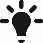 Licht	an / aus		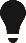 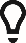 Licht	an / aus		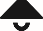 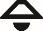 Dimmen				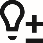 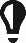 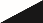 Dimmen	heller / dunkler		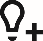 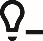 Tisch- / Steh- / Decken- / Wandleuchte				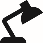 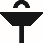 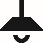 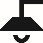 Scheinwerfer / Spot			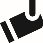 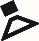 Jalousien etc.Jalousie 	geschlossen / Mittelstellung / offen			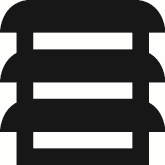 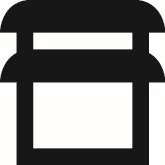 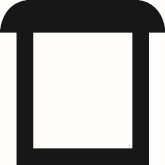 Raffstoren	geschlossen / Mittelstellung / offen			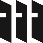 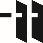 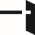 Rollladen	geschlossen / Mittelstellung / offen			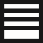 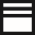 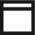 Fenster		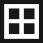 System / NavigationEinstellungen		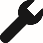 Sprache		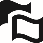 Ok, Aktive		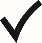 Ein / Aus / Ein-Aus				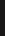 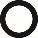 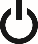 nach unten					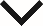 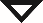 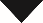 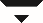 nach oben			 			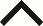 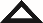 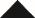 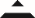 nach links				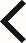 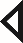 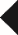 nach rechts				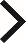 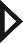 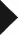 Minus / Plus			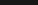 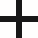 Start / Stopp / Pause				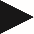 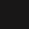 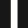 Skip vorwärts / Skip rückwärts		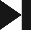 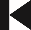 Vorwärts / Rückwärts			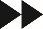 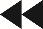 TemperaturHeizen / Kühlen			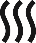 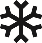 Anti-Frost		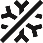 Ventilator		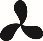 Temperatur	in °C / in °F		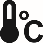 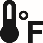 Temperatur	tiefer / höher / tiefer-höher			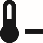 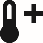 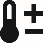 SzenenEin-Szene / Aus-Szene 		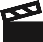 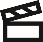 Tag-Szene / Nacht-Szene		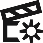 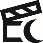 zu Hause, Komfortmodus / ausser Haus, ECO-Modus		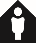 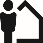 Nachtmodus		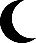 Partymodus		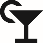 EnergieLadestationen					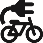 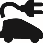 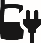 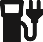 ECO			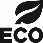 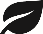 HotelKaffee / Dinner / Lunch					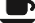 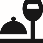 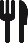 Reception		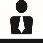 Wäscheservice / Roomservice		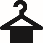 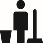 Konferenz / Präsentation				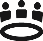 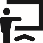 Bibliothek / Ruhezimmer / Fernsehzimmer					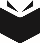 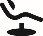 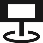 Schwimmbad / Wellness / Bowling					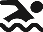 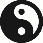 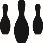 Nachricht			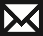 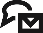 nicht stören		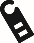 nur für Rasierer		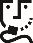 TürkommunikationKlingel	ein / aus		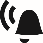 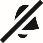 Gegensprechanlage	innen / aussen		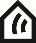 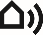 Kartenleser		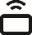 Tür		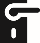 Türöffner		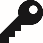 Snapshot		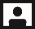 Security		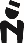 Erste HilfeNotruf		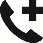 Defibrillator		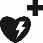 Arzt		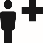 Apotheke			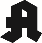 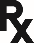 sanitäre EinrichtungenBabyraum		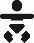 Dusche		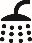 WC	Frauen / Männer / Behinderte				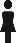 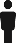 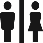 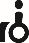 öffentlicher BereichHauswart		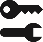 Garderobe		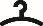 Information		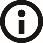 Lift		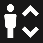 Parkhaus		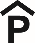 Telefon		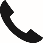 Treppe		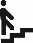 Videoüberwacht		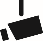 WLAN		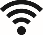 MusikSender		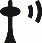 Musik		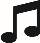 Lautsprechen	Ein / Aus		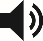 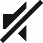 ZeitUhr		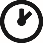 Wecker		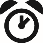 Timer		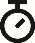 Weisse Ware	Geschirrwaschmaschine	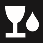 Herd		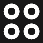 Mikrowelle		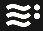 Ofen		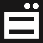 Waschmaschine		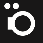 mit Text und Symbolenmit Text und Symbolenmit Text und Symbolenmit Text und Symbolenmit Text und SymbolenAnzahl:Bemerkung:Jalousie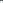 nur Textnur Textnur TextAnzahl:Bemerkung:Wohnzimmerbeleuchtungmit Text und Symbolenmit Text und Symbolenmit Text und Symbolenmit Text und Symbolenmit Text und SymbolenAnzahl:Bemerkung:Jalousienur Textnur Textnur TextAnzahl:Bemerkung:Wohnzimmerbeleuchtungmit Text und Symbolenmit Text und Symbolenmit Text und Symbolenmit Text und Symbolenmit Text und SymbolenAnzahl:Bemerkung:Jalousienur Textnur Textnur TextAnzahl:Bemerkung:Wohnzimmerbeleuchtung